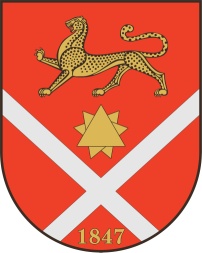 Республика Северная Осетия – АланияроектПравобережный районБесланское городское поселениеСобрание представителей Бесланского городского поселенияРешение № 1от 30 июня 2022г.    	                                                                 г. БесланО порядке учета предложений по проекту решения Собрания представителей  Бесланского городского поселения «О внесении изменений в Устав Бесланского городского поселения Правобережного  района Республики Северная Осетия-Алания» и порядке участия граждан в его обсужденииВ соответствии со статьей 44 Федерального закона от 06.10.2003 № 131-ФЗ «Об общих принципах организации местного самоуправления в Российской Федерации», Уставом Бесланского городского поселения Правобережного района Республики Северная Осетия-Алания, Собрание представителей Бесланского городского поселения    РЕШАЕТ:1. Принять за основу и вынести на публичные слушания прилагаемый проект решения Собрания представителей Бесланского городского поселения «О внесении изменений в Устав Бесланского городского поселения Правобережного района Республики Северная Осетия-Алания» (далее – проект решения).2. Утвердить прилагаемый порядок учета предложений по проекту решения и порядок участия граждан в его обсуждении.		3. Провести публичные слушания по проекту решения 15 июля 2022 г. в 11 ч. 00 мин. в здании администрации местного самоуправления по адресу: РСО-Алания, г. Беслан, ул. Плиева, 18, здание администрации, 3 этаж, зал заседаний. Форма проведения публичных слушаний - слушания по проектам правовых актов в органе местного самоуправления.4. Ответственность за проведение вышеуказанных публичных слушаний по проекту Решения возложить на комиссию администрации местного самоуправления Бесланского городского поселения.	5. Комиссии администрации местного самоуправления Бесланского городского поселения провести мероприятия по подготовке и организации публичных слушаний и оповещению жителей г. Беслана о проведении публичных слушаний.6. Замечания и предложения по проекту решения направлять по адресу: РСО-Алания, г. Беслан, ул. Плиева, 18.7. Настоящее Решение подлежит опубликованию (обнародованию) и размещению в информационно - телекоммуникационной сети «Интернет» на сайте администрации местного самоуправления Бесланского городского поселения www.beslan.ru.8. Настоящее Решение вступает в силу с момента его официального опубликования (обнародования).Глава Бесланского городского поселения 	                            В. Б. ТатаровПриложение №____к Решению Собрания представителей	ПРОЕКТ	Бесланского городского поселения от «__»____2022 г. № ____Республика Северная Осетия – АланияПравобережный районБесланское городское поселениеСобрание представителей Бесланского городского поселенияРЕШЕНИЕ № ____от «__»____ 2022 года                                                                                         г. БесланО ВНЕСЕНИИ ИЗМЕНЕНИЙ В УСТАВ БЕСЛАНСКОГО ГОРОДСКОГО ПОСЕЛЕНИЯ ПРАВОБЕРЕЖНОГО РАЙОНА РЕСПУБЛИКИ СЕВЕРНАЯ ОСЕТИЯ-АЛАНИЯ	В целях приведения Устава Бесланского городского поселения Правобережного района Республики Северная Осетия-Алания в соответствие с Федеральным законом от 06.10.2003 № 131-ФЗ «Об общих принципах организации местного самоуправления в Российской Федерации», Законом Республики Северная Осетия-Алания от 25.04.2006 № 24-РЗ «О местном самоуправлении в Республике Северная Осетия-Алания», руководствуясь статьями 23, 35 Устава Бесланского городского поселения Правобережного района Республики Северная Осетия-Алания, Собрание представителей Бесланского городского поселения   р е ш а е т:	1. Внести в Устав Бесланского городского поселения Правобережного района Республики Северная Осетия-Алания, принятый Решением Собрания представителей Бесланского городского поселения от 19.04.2017 № 227 следующие изменения:1.1. В части 1 статьи 5:	а) пункт 4.1 изложить в следующей редакции:	«4.1) осуществление муниципального контроля за исполнением единой теплоснабжающей организацией обязательств по строительству, реконструкции и (или) модернизации объектов теплоснабжения;»;	б) в пункте 5 слова «за сохранностью автомобильных дорог местного значения» заменить словами «на автомобильном транспорте, городском наземном электрическом транспорте и в дорожном хозяйстве»;	в) в пункте 20 слова «осуществление контроля за их соблюдением» заменить словами «осуществление муниципального контроля в сфере благоустройства, предметом которого является соблюдение правил благоустройства территории поселения, требований к обеспечению доступности для инвалидов объектов социальной, инженерной и транспортной инфраструктур и предоставляемых услуг»;	г) дополнить пунктами 21.1 и 21.2 следующего содержания:	«21.1) принятие решений о создании, об упразднении лесничеств, создаваемых в их составе участковых лесничеств, расположенных на землях населенных пунктов поселения, установлении и изменении их границ, а также осуществление разработки и утверждения лесохозяйственных регламентов лесничеств, расположенных на землях населенных пунктов поселения;	21.2) осуществление мероприятий по лесоустройству в отношении лесов, расположенных на землях населенных пунктов поселения;»;	д) в пункте 27 слова «использования и охраны» заменить словами «охраны и использования»;	е) в пункте 38 слова «, проведение открытого аукциона на право заключить договор о создании искусственного земельного участка» исключить.	1.2. Статью 8 изложить в следующей редакции:	«Статья 8.  Муниципальный контроль	1. Администрация местного самоуправления Бесланского городского поселения организует и осуществляет муниципальный контроль за соблюдением требований, установленных муниципальными правовыми актами, принятыми по вопросам местного значения, а в случаях, если соответствующие виды контроля отнесены федеральными законами к полномочиям органов местного самоуправления также муниципальный контроль за соблюдением требований  установленных федеральными законами, законами Республики Северная Осетия – Алания.	2. Организация и осуществление видов муниципального контроля регулируются Федеральным законом от 31 июля 2020 года № 248-ФЗ «О государственном контроле (надзоре) и муниципальном контроле в Российской Федерации.».	1.3. Части 4 и 5 статьи 15 изложить в следующей редакции:	«4. Порядок организации и проведения публичных слушаний определяется нормативными правовыми актами Собрания представителей и должен предусматривать заблаговременное оповещение жителей муниципального образования о времени и месте проведения публичных слушаний, заблаговременное ознакомление с проектом муниципального правового акта, в том числе посредством его размещения на официальном сайте органа местного самоуправления в информационно-телекоммуникационной сети «Интернет» или в случае, если орган местного самоуправления не имеет возможности размещать информацию о своей деятельности в информационно-телекоммуникационной сети «Интернет», на официальном сайте Республики Северная Осетия-Алания или муниципального образования с учетом положений Федерального закона от 9 февраля 2009 года № 8-ФЗ «Об обеспечении доступа к информации о деятельности государственных органов и органов местного самоуправления» (далее в настоящей статье - официальный сайт), возможность представления жителями муниципального образования своих замечаний и предложений по вынесенному на обсуждение проекту муниципального правового акта, в том числе посредством официального сайта, другие меры, обеспечивающие участие в публичных слушаниях жителей муниципального образования, опубликование (обнародование) результатов публичных слушаний, включая мотивированное обоснование принятых решений, в том числе посредством их размещения на официальном сайте.	5. По проектам генеральных планов, проектам правил землепользования и застройки, проектам планировки территории, проектам межевания территории, проектам правил благоустройства территорий, проектам, предусматривающим внесение изменений в один из указанных утвержденных документов, проектам решений о предоставлении разрешения на условно разрешенный вид использования земельного участка или объекта капитального строительства, проектам решений о предоставлении разрешения на отклонение от предельных параметров разрешенного строительства, реконструкции объектов капитального строительства, вопросам изменения одного вида разрешенного использования земельных участков и объектов капитального строительства на другой вид такого использования при отсутствии утвержденных правил землепользования и застройки проводятся публичные слушания или общественные обсуждения в соответствии с законодательством о градостроительной деятельности.».	1.4. Часть 14 статьи 27 изложить в следующей редакции:	«14. Выборное должностное лицо местного самоуправления не может быть депутатом Государственной Думы Федерального Собрания Российской Федерации, сенатором Российской Федерации, депутатом законодательных (представительных) органов государственной власти субъектов Российской Федерации, занимать иные государственные должности Российской Федерации, государственные должности субъектов Российской Федерации, а также должности государственной гражданской службы и должности муниципальной службы, если иное не предусмотрено федеральными законами. Выборное должностное лицо местного самоуправления не может одновременно исполнять полномочия депутата представительного органа муниципального образования, за исключением случаев, установленных Федеральным законом от 06.10.2003 № 131-ФЗ, иными федеральными законами.».	1.5. Части 15 и 16 статья 33 изложить в следующей редакции:	«15. Контрольно-счетная палата Бесланского городского поселения осуществляет следующие основные полномочия:	1) организация и осуществление контроля за законностью и эффективностью использования средств местного бюджета, а также иных средств в случаях, предусмотренных законодательством Российской Федерации;	2) экспертиза проектов местного бюджета, проверка и анализ обоснованности его показателей;	3) внешняя проверка годового отчета об исполнении местного бюджета;	4) проведение аудита в сфере закупок товаров, работ и услуг в соответствии с Федеральным законом от 5 апреля 2013 года № 44-ФЗ «О контрактной системе в сфере закупок товаров, работ, услуг для обеспечения государственных и муниципальных нужд»;	5) оценка эффективности формирования муниципальной собственности, управления и распоряжения такой собственностью и контроль за соблюдением установленного порядка формирования такой собственности, управления и распоряжения такой собственностью (включая исключительные права на результаты интеллектуальной деятельности);	6) оценка эффективности предоставления налоговых и иных льгот и преимуществ, бюджетных кредитов за счет средств местного бюджета, а также оценка законности предоставления муниципальных гарантий и поручительств или обеспечения исполнения обязательств другими способами по сделкам, совершаемым юридическими лицами и индивидуальными предпринимателями за счет средств местного бюджета и имущества, находящегося в муниципальной собственности;	7) экспертиза проектов муниципальных правовых актов в части, касающейся расходных обязательств муниципального образования, экспертиза проектов муниципальных правовых актов, приводящих к изменению доходов местного бюджета, а также муниципальных программ (проектов муниципальных программ);	8) анализ и мониторинг бюджетного процесса в муниципальном образовании, в том числе подготовка предложений по устранению выявленных отклонений в бюджетном процессе и совершенствованию бюджетного законодательства Российской Федерации;	9) проведение оперативного анализа исполнения и контроля за организацией исполнения местного бюджета в текущем финансовом году, ежеквартальное представление информации о ходе исполнения местного бюджета, о результатах проведенных контрольных и экспертно-аналитических мероприятий в Собрание представителей городского поселения и главе городского поселения;	10) осуществление контроля за состоянием муниципального внутреннего и внешнего долга;	11) оценка реализуемости, рисков и результатов достижения целей социально-экономического развития городского поселения, предусмотренных документами стратегического планирования городского поселения, в пределах компетенции контрольно-счетной палаты городского поселения;	12) участие в пределах полномочий в мероприятиях, направленных на противодействие коррупции.	16. Внешний муниципальный финансовый контроль осуществляется контрольно-счетной палатой:	1) в отношении органов местного самоуправления и муниципальных органов, муниципальных учреждений и унитарных предприятий муниципального образования, а также иных организаций, если они используют имущество, находящееся в муниципальной собственности муниципального образования;	2) в отношении иных лиц в случаях, предусмотренных Бюджетным кодексом Российской Федерации и другими федеральными законами.».	2. Главе Бесланского городского поселения в порядке, установленном Федеральным законом от 21.07.2005 № 97-ФЗ «О государственной регистрации уставов муниципальных образований», представить настоящее Решение на государственную регистрацию в Управление Министерства юстиции Российской Федерации по Республике Северная Осетия-Алания.	3. Опубликовать настоящее Решение после его государственной регистрации в газете «Вестник Беслана».	4. Настоящее Решение вступает в силу со дня его официального опубликования, произведенного после его государственной регистрации.Глава Бесланского городского поселения 	                            В. Б. ТатаровПриложение №2 к Решению Собрания представителей Бесланского городского поселенияот 30 июня  2022 г. №1ПОРЯДОК УЧЕТА ПРЕДЛОЖЕНИЙ ПО ПРОЕКТУ РЕШЕНИЯ СОБРАНИЯ ПРЕДСТАВИТЕЛЕЙ БЕСЛАНСКОГО ГОРОДСКОГО ПОСЕЛЕНИЯ «О ВНЕСЕНИИ ИЗМЕНЕНИЙ В УСТАВ БЕСЛАНСКОГО ГОРОДСКОГО ПОСЕЛЕНИЯ РЕСПУБЛИКИ СЕВЕРНАЯ ОСЕТИЯ-АЛАНИЯ» И ПОРЯДОК УЧАСТИЯ ГРАЖДАН В ЕГО ОБСУЖДЕНИИ1. Порядок учета предложений по проекту решения Собрания представителей Бесланского городского поселения «О внесении изменений в Устав Бесланского городского поселения Правобережного района Республики Северная Осетия-Алания» (далее – проект решения) и участия граждан в обсуждении указанного проекта решения (далее-Порядок) разработан в соответствии с Федеральным законом от 06.10.2003 № 131-ФЗ «Об общих принципах организации местного самоуправления в Российской Федерации», Уставом Бесланского городского поселения Правобережного района Республики Северная Осетия – Алания (далее – Устав), Положением о порядке организации и проведении публичных слушаний, утвержденным решением Собрания представителей Бесланского городского поселения от 22.05.2009 г. №73 и устанавливает на территории Бесланского городского поселения порядок учета предложений по проекту решения и участия граждан в обсуждении указанного проекта решения. Учет предложений по проекту решения и участие граждан в обсуждении проекта решения направлены на реализацию прав по осуществлению местного самоуправления граждан, постоянно или преимущественно проживающих на территории Бесланского городского поселения и обладающих избирательным правом.2. Обсуждение проекта решения реализуется посредством проведения публичных слушаний по проекту решения в соответствии с Уставом Бесланского городского поселения Правобережного района Республики Северная Осетия-Алания и действующим федеральным законодательством. Участие граждан в обсуждении проекта решения может осуществляться на собраниях граждан по месту жительства, месту работы во внерабочее время, на заседаниях, проводимых органами и организациями, на публичных слушаниях. Принятые в результате обсуждения на указанных собраниях, заседаниях предложения направляются в Собрание представителей Бесланского городского поселения и подлежат рассмотрению в соответствии с настоящим Порядком.3. Предложения по проекту решения могут быть направлены жителями города Беслана, обладающими избирательными правами, а также общественными объединениями, организациями, независимо от форм собственности, органами государственной власти, органами местного самоуправления и иными заинтересованными лицами.4. В целях привлечения граждан, проживающих на территории Бесланского городского поселения, к обсуждению проекта решения и более полного учета поступивших в порядке обсуждения предложений, замечаний и поправок к проекту решения, указанный проект подлежит официальному обнародованию (опубликованию) не позднее, чем за 30 дней до дня рассмотрения Собранием представителей вопроса о его принятии с одновременным опубликованием (обнародованием) настоящего Порядка.5. Предложения принимаются со дня официального опубликования (обнародования) проекта решения.6. Мнение граждан Бесланского городского поселения по проекту решения, выявленное в ходе публичных слушаний, носит рекомендательный характер для органов местного самоуправления Бесланского городского поселения. 7. Предложения об изменениях в проект решения должны соответствовать Конституции Российской Федерации, требованиям Федерального закона от 06.10.2003 №131-ФЗ «Об общих принципах организации местного самоуправления в Российской Федерации», федеральному и республиканскому законодательству.8. Предложения по проекту решения представляются в письменной форме с указанием контактной информации (фамилия, имя, отчество, место жительства, телефон, место работы или учебы, наименование общественного объединения, организации, органа государственной власти, органа местного самоуправления) в комиссию, в рабочие дни с 9.00 до 13.00 и с 14.00 до 17.00 по адресу: РСО - Алания, г. Беслан, ул. Плиева 18, как лично, так и по почте по указанному адресу.9. Регистрация в качестве участника публичных слушаний по проекту решения проводится одновременно с подачей предложений по вопросу публичных слушаний. 10. Участники публичных слушаний вправе представить в комиссию, свои письменные предложения и замечания по проекту решения, для включения их в протокол публичных слушаний не менее чем за два дня до проведения публичных слушаний. 11. Жители города Беслан, представители общественных объединений, предприятий, учреждений, организаций независимо от форм собственности, органы государственной власти, органы местного самоуправления и иные заинтересованные лица, направившие предложения по проекту решения, вправе участвовать при его рассмотрении на заседаниях Собрания представителей Бесланского городского поселения. Указанные лица, имеют право выступать, давать пояснения, обосновывать необходимость принятия предложенных ими изменений и (или) дополнений по проекту решения.12. По итогам проведения публичных слушаний принимается итоговый документ (далее - Протокол). 13. Протокол публичных слушаний, принятые участниками слушаний рекомендации и иные документы направляются в орган местного самоуправления, принявший решение о назначении публичных слушаний.14. В течение десяти дней со дня проведения публичных слушаний комиссия публикует (обнародует) обобщенные результаты публичных слушаний.